INFORMAÇÃO DE IMPRENSA
06/11/2017O guia MICHELIN Suíça 2018Com 118 restaurantes com estrela, a 
Suíça confirma a vitalidade da sua oferta gastronómica A Michelin apresentou o seu novo guia MICHELIN Suíça 2018, que inclui um total de 118 restaurantes galardoados com uma ou várias estrelas, o que representa um aumento de 40% em dez anos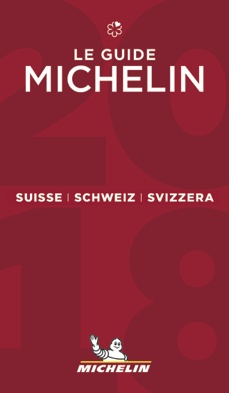  “O nível da cozinha helvética continua a ser especialmente alto: A Suíça ainda é o país com o maior número de restaurantes com estrela Michelin por habitante”, diz Michael Ellis, diretor internacional dos guias MICHELIN. “Em menos de dez anos, a qualidade da oferta gastronómica cresceu sem parar e o número de restaurantes com estrelas aumentou 40% desde 2008 até aos nossos dias”.Todos os restaurantes três estrelas da seleção anterior conservam as suas distinções este ano: 
B. Violier - Restaurant de l’Hôtel de Ville, em Crissier, Schauenstein, em Fürstenau, e Cheval Blanc by Peter Knogl, em Basileia. Este ano, a nova seleção do guia MICHELIN distingue com duas estrelas o restaurante Einstein Gourmet, em St. Galle, onde os chefes Sebastian Zier e Moses Ceylan, ambos alemães, propõem uma cozinha criativa e cheia de sabores, orquestrada num ambiente sofisticado com vista para a cidade. O restaurante Taverne zum Schäfli, localizado numa encantadora casa tradicional com entramado de vigas vistas na sua fachada da localidade de Wigoltingen, no cantão de Turgóvia, também consegue duas estrelas: o jovem chefe Christian Kuchler, que tomou o relevo dos seus pais só há dois anos, oferece uma cozinha de qualidade e precisão notáveis, em que cada prato se elabora com delicadeza e criatividade.Catorze novos restaurantes conseguem uma estrela na seleção 2018 do guia MICHELIN Suíça, como The Japanese Restaurant, localizado no hotel The Chedi em Andermatt (UR), que propõe autênticos pratos japoneses, e o restaurante IGNIV by Andreas Caminada, de St. Moritz. O chefe Andréas Caminada, cujo restaurante Schauenstein consegue três estrelas, levou para St. Moritz o conceito de restaurante que já lhe tinha valido uma estrela no ano anterior em Bad Ragaz: uma cozinha rica em sabores em que os pratos se partilham num ambiente descontraído. Locanda Barbarossa, em Ascona (TI);  Löwen – Apriori, em Bubikon (ZH); Tosca, situado em Genebra; La Table du 7, localizado em La Chaumière by Serge Labrosse, de  Genebra/Troinex; Stiva Veglia, em Ilanz/Schnaus (GR); Weiss Kreuz, em Malans (GR); Café Berra, em Monthey-Choëx (VS); Regina Montium, em Rigi Kaltbad (LU);  Die Rose, em Rüschlikon (ZH); Table de Mary, em Yverdon-les-Bains/Cheseaux (VD) e Rigiblick, em Zurique, conseguem também uma estrela nesta nova seleção. No que respeita ao Principado de Liechtenstein, incorpora um segundo restaurante com estrela, com Torkel, uma histórica mansão entre vinhedos que oferece uma cozinha clássica.No total, o guia MICHELIN Suíça conta com 96 restaurantes de uma estrela. Finalmente, como mostra do crescente êxito dos Bib Gourmand, uma distinção cada vez mais cobiçada pelos chefes e mais popular entre o grande público, o guia MICHELIN Suíça conta com 153 estabelecimentos distinguidos com um Bib Gourmand, dos quais 30 são novos este ano, o dobro de há dez anos. Simbolizado pela efígie do Bibendum a lamber-se, o Bib Gourmand recompensa aquelas mesas que servem um menu completo de qualidade (entrada, prato principal e sobremesa) por um máximo de 70 francos suíços (um pouco mais de 60 euros).Dado que o simples facto de ser selecionado pelo guia MICHELIN é sinónimo de qualidade, integrou-se este ano uma nova distinção no guia MICHELIN Suíça 2018: o Prato MICHELIN. Simbolizado por um prato e talheres, este reconhecimento atribuído pelos inspetores do guia MICHELIN a todos os restaurantes selecionados no guia que não conseguem nem Bib Gourmand nem estrelas significa “produtos de qualidade e um chefe com talento: simplesmente, uma boa comida”.Esta nova seleção reúne no total 931 restaurantes e 514 hotéis de todas as categorias de conforto e preço, entre os mesmos: 118 restaurantes com estrela3 restaurante três estrelas.19 restaurantes duas estrelas, dos quais dois novos.96 restaurantes uma estrela, dos quais 14 novos.153 restaurantes Bib Gourmand, dos quais 30 novos.Sobre o guia MICHELINO guia MICHELIN seleciona os melhores restaurantes e hotéis dos 28 países em que está presente. Verdadeira montra da gastronomia mundial, revela o dinamismo culinário de um país, as novas tendências e os futuros talentos. Criador de valor para os restaurantes graças às distinções que atribui todos os anos, o guia MICHELIN contribui para o prestígio da gastronomia local e para o atrativo turístico dos territórios. Graças ao seu rigoroso sistema de seleção e ao seu histórico conhecimento do setor da hotelaria e restauração, o guia MICHELIN proporciona aos seus leitores uma experiência única no mundo que lhe permite oferecer um serviço de qualidade.As seleções estão disponíveis em versão impressa e digital. Estão acessíveis tanto através da Internet como em todos os dispositivos móveis que propõem uma navegação adaptada às utilizações de cada pessoa, assim como também um serviço de reserva on-line.Com o guia MICHELIN o Grupo continua a acompanhar milhões de pessoas nas suas deslocações para que possam também vivenciar uma experiência única de mobilidade. A Michelin ambiciona melhorar de maneira sustentável a mobilidade dos seus clientes. Líder do setor do pneu, a Michelin concebe, fabrica e distribui os pneus mais adaptados às necessidades e às diversas utilizações dos seus clientes, assim como serviços e soluções para melhorar a sua mobilidade. De igual modo, a Michelin oferece aos seus clientes experiências únicas nas suas viagens e deslocações. A Michelin também desenvolve materiais de alta tecnologia para a indústria ligada à mobilidade. Com sede em Clermont-Ferrand (França), a Michelin está presente em 170 países, emprega 111 700 pessoas e dispõe de 68 centros de produção em 17 países que, em 2016, fabricaram 187 milhões de pneus. (www.michelin.es).O guia MICHELIN Suíça 2018A seleçãoO guia MICHELIN Suíça 2018Restaurantes com estrela
(Ordenados por localidade)oUma cozinha única. Justifica a viagem!Novas estrelas   N  n    	Uma cozinha excecional. Merece a pena um desvio!             Novas estrelas   N  mUma cozinha muito refinada. Compensa parar!    		Novas estrelas   N1	Abreviaturas do nome dos cantõesO guia MICHELIN Suíça 2018
As novas estrelas(Ordenados por localidade)n  mO guia MICHELIN Suíça 2018Supressões de estrela(Ordenados por localidade)O guia MICHELIN Suíça 2018Bib Gourmand =(Ordenados por localidade)Novos Bib Gourmand   NO guia MICHELIN Suíça 2018Novos Bib Gourmand =(Ordenados por localidade)O guia MICHELIN Suíça 2018Supressões de Bib Gourmand  =(Ordenados por localidade)DEPARTAMENTO DE COMUNICAÇÃOAvda. de los Encuartes, 1928760 Tres Cantos – Madrid – ESPANHATel: 0034 914 105 167 – Fax: 0034 914 105 293ESTABELECIMENTOS SELECIONADOSESTABELECIMENTOS SELECIONADOSESTABELECIMENTOS SELECIONADOSESTABELECIMENTOS SELECIONADOSESTABELECIMENTOS SELECIONADOS514 hotéis1445 estabelecimentos931 restaurantes25lGrande luxo e tradiçãoö044kGrande confortoõ16135jMuito confortávelô108201iConfortáveló437109hSimples mas confortávelò370138l      a 
h...IHotéis ou restaurantes agradáveisö      a 
ò134ALOJAMENTOALOJAMENTOALOJAMENTOLHotéis com spa105A MESA=Bib Gourmand A nossa melhor relação qualidade-preço153NCarta de vinhos especialmente atraente256ESTRELAS MICHELINESTRELAS MICHELINESTRELAS MICHELINmmmmmm96193LocalidadeEstabelecimentoCantãoBaselCheval Blanc by Peter KnoglBSCrissierB. Violier - Restaurant de l'Hôtel de VilleVDFürstenauSchauensteinGRLocalidadeEstabelecimentoCantãoAsconaEccoTIBaselStuckiBSCossonayLe CerfVDHägendorfLampart'sSOKüsnachtRICO'SZHLausanne/OuchyAnne-Sophie PicVDMontreux/BrentLe Pont de BrentVDLocalidadeEstabelecimentoCantãoLe NoirmontGeorges WengerJUSamnaunHomann's RestaurantGRSankt GallenEinstein Gourmet  NSGSankt Moritz/ChampfèrEcco St. MoritzGRSatigny/Peney-DessusDomaine de ChâteauvieuxGESchwyz/SteinenAdelbodenSZSierreDidier de CourtenVSVals7132 SilverGRWigoltingenTaverne zum Schäfli  N TGZermattAfter SevenVSZürichEcco ZürichZHZürichThe RestaurantZHLocalidadeEstabelecimentoCantãoAndermattThe Chedi-The Japanese Restaurant N URArosaLa VettaGRAsconaLocanda Barbarossa NTIBad RagazIGNIV by Andreas CaminadaSGBaselBel EtageBSBaselLes Quatre SaisonsBSBellinzonaLocanda OricoTILocalidadeEstabelecimentoCantãoBernMeridianoBEBrailVivandaGRBubendorfLe MurenbergBLBubendorfOsteria TREBLBubikonLöwe - Apriori  NZHBurgdorfEmmenhofBECerniatLa Pinte des MossettesFRCrans-MontanaL'OURSVSCrans-Montana/
Plans-MayensLe MontBlancVSDavosGlow by Armin AmreinGREscholzmattRössli – JägerstübliLUFlühMartinSOFlühWirtshaus Zur SägeSOFreidorfMammertsbergTGFribourg/BourguillonDes Trois ToursFRGaisTruubeARGattikonSihlhaldeZHGenèveBayviewGEGenèveIl LagoGELocalidadeEstabelecimentoCantãoGenèveLa BottegaGEGenèveLe Chat BottéGEGenèveTosca  NGEGenève/BellevueTsé FungGEGenève/CarougeLe FlaconGEGenève/ColognyAuberge du Lion d'OrGEGenève/ThônexLe CigalonGE Genève/TroinexLa Chaumière by Serge Labrosse – La Table du 7  NGEGstaadCheseryBEGstaadLEONARD'SBE GstaadMEGUBEGstaadSommetBEHeidenGasthaus Zur Fernsicht – IncantareARHergiswilSeerestaurant BelvédèreNWHurdenAdler HurdenSZIlanz/SchnausStiva Veglia  NGRInterlaken/WilderswilAlpenblickBELausanneEligoVDLausanneLa Table d'EdgardVDLenzerheideLa RivaGRLenzerheide/SporzGuarda ValGRLuganoArtéTIMalansWeiss Kreuz  NGRLocalidadeEstabelecimentoCantãoMelsSchlüssel – NidbergstubeSGMenzingenLöwenZGMonthey/ChoëxCafé Berra  NVSNeuchâtel/Saint-BlaiseLe BoccaNEOberwilSchlüsselBLOlten/TrimbachTraubeSOOrsièresLes AlpesVSPfäffikonPurSZRehetobelGasthaus Zum GupfARRigi KaltbadRegina Montium  NLURüschlikonDie Rose  NZHSaas-FeeWaldhotel FletschhornVSSaint-Aubin/SaugesLa Maison du VillageNESamnaunLa Miranda Gourmet StübliGRSankt Gallen/ WittenbachSegretoSGSankt MoritzCà d'OroGRSankt MoritzDa VittorioGRSankt MoritzIGNIV by Andreas Caminada  NGRSankt Moritz/ChampfèrTalvo By DalsassGRScheunenbergSonneBESionDamien GermanierVSSolothurn/RiedholzAttisholz - le feuSOLocalidadeEstabelecimentoCantãoSoncebozDu CerfBEThun/SteffisburgPanorama – CayennneBEUetikon am SeeWirtschaft zum WiesengrundZHVacalloConca BellaTIVaduz (Liechtenstein)Park-Hotel Sonnenhof – MaréeFLVaduz (Liechtenstein)Torkel  NFLVerbierLa Table d'AdrienVSVeveyDenis MartinVDVeveyLes SaisonsVDVeveyLes Trois CouronnesVDVillareposAuberge de la Croix BlancheFRVillars-sur-OllonLe Jardin des AlpesVDVitznauPRISMALUVufflens-le-ChâteauL'ErmitageVDWangen bei DübendorfSternen-BadstubeZHWorbEisblumeBEYverdon-les-Bains/ CheseauxTable de Mary  NVDZermattCapriVSZürichEquiTable im Sankt MeinradZHZürichKameha Grand Zürich – YOUZHZürichMaison ManesseZHZürichmesaZHLocalidadeEstabelecimentoCantãoZürichPavillonZHZürichRigiblick  NZHZürichSeinZHAG:	ArgovieAI:	Rhodes intérieuresAR:	Rhodes extérieuresBE:	BerneBL:	Bâle-campagneBS:	Bâle-villeFL:	Principauté LiechtensteinFR:	FribourgGE:	GenèveGL:	GlarisGR:	GrisonsJU:	JuraLU:	LucerneNE:	NeuchâtelNW:	NidwaldOW:	ObwaldSG:	Saint GallSH:	SchaffhouseSO:	SoleureSZ:	SchwyzTG:	ThurgovieTI:	TessinUR:	UriVD:	VaudVS:	ValaisZG:	ZougZH:	ZürichLocalidadeEstabelecimentoCantãoSankt GallenEinstein GourmetSGWigoltingenTaverne zum SchäfliTGLocalidadeEstabelecimentoCantãoAndermattThe Chedi-The Japanese RestaurantURAsconaLocanda BarbarossaTIBubikonLöwen – AprioriZHGenèveToscaGE Genève/TroinexLa Chaumière by Serge Labrosse – La Table du 7 GEIlanz/SchnausStiva VegliaGRMalansWeiss KreuzGRMonthey/ChoëxCafé BerraVSRigi KaltbadRegina MontiumLURüschlikonDie RoseZHSankt MoritzIGNIV by Andreas CaminadaGRVaduz (Liechtenstein)TorkelFLYverdon-les-Bains/ CheseauxTable de MaryVDZürichRigiblickZHLocalidadeEstabelecimentoCantãoEstrelas 2017Estrelas 2018AnièresLe FlorisGE10BaselMatisseBS10Basel/BottmingenPhilippe Bamas – Restaurant SonneBL10CaviglianoTentazioniTI10DavosSeehof-StübliGR10FribourgLe Pérolles/P.-A. AyerFR10KlostersWalserstubeGR10La Punt-Chamues-Ch.Bumanns Chesa PiraniGR20MorgesLe Petit ManoirVD10Schlattingendreizehn sinneTG10Vevey/Saint- LégierAuberge de la VeveyseVD10VitznaufocusLU20VouvryAuberge de VouvryVS10ZermattThe OmniaVS10LocalidadeEstabelecimentoCantãoAdelbodenSchönbühlBEAdligenswilRössliLUAeschi b. Spiez/ AeschiriedPanoramaBEAigleLa Pinte CommunaleVDAmriswilRenner  NTGArosaArosa Kulm – Ahaan ThaiGRAsconaAerodromo da NaniTIAsconaAsiaTIAscona/LosoneCentraleTIAuvernierBrasserie du PoissonNEBaselAu ViolonBSBaselOlivBSBasel/BottmingenBasilicumBLBernKirchenfeldBEBernmilles sens – les goûts du mondeBEBielVilla LindeneggBEBinnAlbrun  NVSBlatten bei MaltersKrone – GaststubeLUBlatten im LötschentalNest-und BietschhornVSBubikonLöwen – GaststubeZHBülachMeiers come inn  NZHLocalidadeEstabelecimentoCantãoBülachZum Goldenen KopfZHBüren an der AareIl GranoBEBurgdorfLa PenduleBEBurgdorfZur GedultBECapolagoGrotto EguaglianzaTIChamthe blinkerZGChancyDe la PlaceGELa Chaux-de-FondsLa ParenthèseNECossonayLa Fleur de SelVDCrans-Montana/BlucheEdoVSLa Croix-de-Rozon/ LandecyAuberge de LandecyGEDavosGrischa – Golden Dragon  NGRDiessenhofenGasthaus SchupfenTGEberseckenSonneLUEglisauGasthof Hirschen – BistroZHEmmenKreuzLUEmmenmattMooseggBEErlenbachZum PflugsteinZHErlinsbachHirschenAGEscholzmattRössli – Chrüter GänterliLULes ÉvouettesLe Maguet  NVSFislisbachLindeAGFrutigenNational – Philipp BlaserBEFtanParadies – La CucagnaGRLocalidadeEstabelecimentoCantãoGachnangIl ristorantino Sonne  NTGGenèveLa Cantine des CommerçantsGEGenèveChez PhilippeGEGenèveOsteria della Bottega  NGEGenève/Aire-la-VilleCafé du Levant  NGEGenève/BernexLes Curiades  NGEGenève/CarougeLe Bistrot Le Lion d'Or  NGEGenève/
Collonge-BelleriveCollonge CaféGEGerolfingenZüttelBEGrandvauxAuberge de la GareVDGrenchenChappeliSOGrubBären  NARGstaadBernerhof – Basta by DalsassBEGstaad/Saanen16 Art BarBEGunzgenSonneSOGurtnellenGasthaus im FeldURHeidenGasthaus Zur Fernsicht – RestaurantARHermanceRestaurant du QuaiGEHildisriedenBacchus Bistro & Genussmanufaktur  NLUHochdorfbrauiLUInterlaken/UnterseenbenacusBEInterlaken/WilderswilAlpenblick – BistroBEJeninsAlter TorkelGRKanderstegRitterBELocalidadeEstabelecimentoCantãoKestenholzEintracht  NSOKlostersHöhwald  NGRLaax/Crap MasegnDas ElephantGRLaax/SagognVista  NGRLangenthalAuberge – BistroBELausanneLe P'tit LausannoisVDLausanne/
Chalet-à-GobetLe Berceau des SensVDLenzerheideScalottas – TerroirGRLömmenschwilRuggisbergSGLugano/MassagnoGrotto della SaluteTILuzernReussbadLULyss/SubergPfister's Goldener KrugBEMägenwilBärenAGMeiringenVictoriaBEMelsSchlüsselstubeSGMézièresDu Jorat – BrasserieVDMurtenKäsereiFROberägeriHirschenZGOberstammheimZum HirschenZHOltenSalmen  NSOOltenZollhaus  NSOOrvin/Les Prés d'OrvinLe GrillonBEPleujouseChâteau de PleujouseJULa Punt-Chamues-Ch.Gasthaus KroneGRLocalidadeEstabelecimentoCantãoReichenbachBärenBERheinauAugarten  NZHRied-MuotathalAdlerSZRiemenstaldenKaiserstockSZSachselnGasthaus EngelOWSaint-LucChez Ida  NVSSankt GallenCandelaSGSankt GallenNetts SchützengartenSGSankt MoritzDal MulinGRSankt Moritz/ChampfèrGiardino Mountain – StüvaGRSankt NiklausenAlpenblickOWSan VittoreOsteria FagettiGRSatigny/Peney-DessousCafé de Peney  NGESchaffhausenD'Chuchi  NSHScheunenbergSonne – BistroBESempachGasthof AdlerLUSentPensiun AldierGRSolothurnSALZHAUS  NSOSolothurnZum Alten StephanSOSolothurn/RiedholzAttisholz – GaststubeSOSoncebozDu Cerf – BrasserieBESpiezEden – Belle ÉpoqueBEStäfaGasthof zur SonneZHSurseeamrein'SLULocalidadeEstabelecimentoCantãoTegna/Ponte BrollaT3e TerreTITeufenAnkerARThun/HilterfingenSchönbühlBEThun/OberhofenPark Hotel – MontanaBEThun/SteffisburgPanorama – BistroBETrunCasa TödiGRUrnäschUrnäscher KreuzARUsterBlume  NZHUtzenstorfBärenBEValendasGasthaus am Brunnen  NGRValeyres-sous-RancesA la Vieille AubergeVDVersoixBoléro V Bistro  NGEVillareposAuberge de la Croix Blanche – BistroFRWeinfeldenPulcinellaTGWidnauPaul'sSGWikonbim buume schönlokalLUWilHof zu WilSGWinterthur/WülflingenTaggenberg  NZHWölflinswilLandgasthof OchsenAGWolhusenMahoiLUYensAuberge de la Croix d'Or – BistroVDZürichCafé Boy  NZHLocalidadeEstabelecimentoCantãoLocalidadeEstabelecimentoCantãoZürichDa AngelaZHZürichDrei StubenZHZürichFlorhof  NZHZürichAtlantis by Giardino – Hide & Seek  NZHZürichKaufleutenZHZürichNachtjäger  NZHZürichSein – Tapas BarZHZürichWidder – AuGustZHZürichStapferstube da RizzoZHZürich/KlotenRiasZHZugGasthaus RatskellerZGZugZum Kaiser Franz im RösslZGZuozDortaGRZuozEngiadinaGRLocalidadeEstabelecimentoCantãoAmriswilRennerTGBinnAlbrunVSBülachMeiers come innZHDavosGrischa – Golden DragonGRLes ÉvouettesLe MaguetVSGachnangIl ristorantino SonneTGGenèveOsteria della BottegaGEGenève/Aire-la-VilleCafé du LevantGEGenève/BernexLes CuriadesGEGenève/CarougeLe Bistrot Le Lion d'OrGEGrubBärenARHildisriedenBacchus Bistro & GenussmanufakturLUKestenholzEintrachtSOKlostersHöhwaldGRLaax/SagognVistaGROltenSalmenSOOltenZollhausSORheinauAugartenZHSaint-LucChez IdaVSSatigny/Peney-DessousCafé de PeneyGELocalidadeEstabelecimentoCantãoSchaffhausenD'ChuchiSHSolothurn	SALZHAUSSOUsterBlumeZHValendasGasthaus am BrunnenGRVersoixBoléro V BistroGEWinterthur/WülflingenTaggenbergZHZürichCafé BoyZHZürichFlorhofZHZürichAtlantis by Giardino – Hide & SeekZHZürichNachtjägerZHLocalidadeEstabelecimentoCantãoAdliswilKroneZHArzierAuberge de l'Union – CaféVDBalgachBad BalgachSGBasel/BottmingenPhilippe Bamas Restaurant Sonne – Bistro du SoleilBLBrissagoOsteria al GiardinettoTIBubendorfLandgasthof Talhaus – PUROBLDavosGrischa – LeontoGREgerkingenKreuzSOEngelbergHess by BraunertsOWGenèveBistrot du Boeuf RougeGEGenèveLe Bistrot Laz NilloGELuzernSchlössli UtenbergLUMelsWaldheimSGSaas FeeSpielbodenVSTwannFontanaBEZürichHopfenauZH